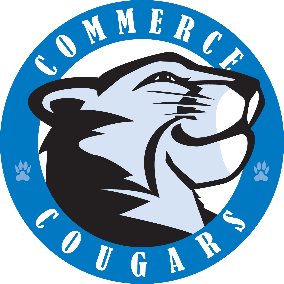 Commerce Elementary PTA Meeting 
August 30, 2023Called to Order by Meghan Smith at 07:03pmIntroductionsPresident’s ReportCommerce Comeback went well, and everyone had a good time.  Thank you to chairs Lisa Frederick and Alyssa Paauwe.PTA calendar was sent home with kids today, be on the lookout for it in their backpacks.  Reflections co-chair and Garden chair and/or co-chairs needed.  Please reach out if interested.Current projects: Book vending machine and playground markings.Color Run is on September 29th in the afternoon around the track.  Stephanie Sen and Kim Tarajack are chairing the event. This is our biggest fundraiser of the year. Kickoff announcement will be coming out next week.  Theme is Peace, Love and Color Run.  Officer ReportsVPVP FundraisingVP EventsVP Membership. 144 members entered so far this school year.  Free parent planners will be provided for each family that registers as PTA member. PTA membership incentive running through October 30th.  Classroom winner will receive ice cream party and 3 families will receive a $50 Kroger gift card through a random drawing.  Also sign up for school wide directory if you want to be included which will be delivered to all school families.  Families must complete the form by September 30th to be included in the directory. VP Communications.  Please like the Facebook page, and like and comment on posts so they are more visible to all families and remain at the top of your feed.Historian.  Working with chairs to make sure events are well documented. Legislative.  Hosting a meeting at Commerce in October.SecretaryTreasurerSee treasurer notes.Vote on 2023-24 BudgetMotion to approve- Crystal DarlingSecond- Jacqueline SobczykPrincipal’s ReportWelcomed everyone and thanked Meghan for her time as PTA president.  Spirit week will be held at end of September.  Curriculum nights are occurring over the next 2 weeks.  Teacher’s Report Mrs. Morley - Teachers and staff thank the PTA for new staff shirts - Glowing and Growing theme. Teachers send messages of thanks for welcome back event; they all thought it was a great event.  Love the garden and taking classes to the garden.  Enjoy the spring flower sale and all flowers were amazing throughout the summer, keep the flower sales going in the spring.   Thank you for everything we appreciate all the PTA does.Other business/parent comments  Mileage club will start in October.Parent brought up idea to have children publish books they wrote in class.  Parent will contact Mrs. Knapp.Ideas for events/activities for kids missed out due to COVID.Meeting Adjourned by Meghan Smith at 8:09pmNext Meeting Wednesday, October 11 at 7pmBecca GolemRobin KowaleskiLindsay TlumakBarbara MorleyCrystal DarlingLauren HawkinsMeghan SmithJacqueline SobczykPam RochesterBill LussenheideLaurel GuthrieStephanie SenSarah MooreCourtney TaylorBecky SveskaCaitlin BearerCorey LoweBeth KozakKim TarajackJennifer MacQuarrieLiz ChandHeather WestMarissa DiMaggioKatie GrundyJocelyn KrammerAngelique BaconStephanie TominaKimie SapersteinVesna BeckstromAmy GuthrieAdam Scher